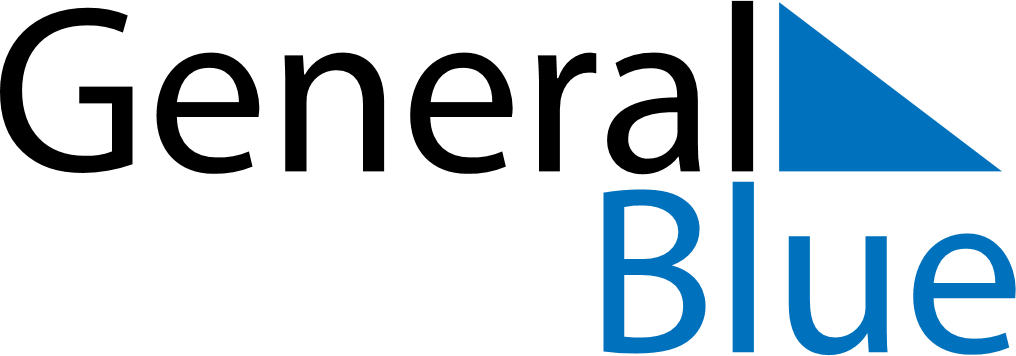 January 2022January 2022January 2022January 2022January 2022January 2022United StatesUnited StatesUnited StatesUnited StatesUnited StatesUnited StatesMondayTuesdayWednesdayThursdayFridaySaturdaySunday12New Year’s Day34567891011121314151617181920212223Martin Luther King Jr. Day2425262728293031NOTES